ҠАРАР							ПОСТАНОВЛЕНИЕ     13 июнь 2019 й.		                      № 75		       13 июня 2019 г.О присвоении адресаРуководствуясь Федеральным законом от 06.10.2003 № 131-ФЗ "Об общих принципах организации местного самоуправления в Российской Федерации", Федеральным законом от 28.12.2013 № 443-ФЗ "О федеральной информационной адресной системе и о внесении изменений в Федеральный закон "Об общих принципах организации местного самоуправления в Российской Федерации", Правилами присвоения, изменения и аннулирования адресов, утвержденными Постановлением Правительства Российской Федерации от 19.11.2014 № 1221, п о с т а н о в л я ю:1. Земельному участку с кадастровым номером 02:04:260101:221 присвоить адрес: Российская Федерация, Республика Башкортостан, Аскинский муниципальный район, Сельское поселение Усть-Табасский сельсовет, деревня Усть-Табаска, улица Новая, земельный участок 4а.2. Земельному участку с кадастровым номером 02:04:260101:222 присвоить адрес: Российская Федерация, Республика Башкортостан, Аскинский муниципальный район, Сельское поселение Усть-Табасский сельсовет, деревня Усть-Табаска, улица Новая, земельный участок 4.3. Земельному участку с кадастровым номером 02:04:260101:223 присвоить адрес: Российская Федерация, Республика Башкортостан, Аскинский муниципальный район, Сельское поселение Усть-Табасский сельсовет, деревня Усть-Табаска, улица Новая, земельный участок 3/2.4. Земельному участку с кадастровым номером 02:04:260101:224 присвоить адрес: Российская Федерация, Республика Башкортостан, Аскинский муниципальный район, Сельское поселение Усть-Табасский сельсовет, деревня Усть-Табаска, улица Мира, земельный участок 1.5. Земельному участку с кадастровым номером 02:04:260101:225 присвоить адрес: Российская Федерация, Республика Башкортостан, Аскинский муниципальный район, Сельское поселение Усть-Табасский сельсовет, деревня Усть-Табаска, улица Новая, земельный участок 3/1.6. Земельному участку с кадастровым номером 02:04:260101:226 присвоить адрес: Российская Федерация, Республика Башкортостан, Аскинский муниципальный район, Сельское поселение Усть-Табасский сельсовет, деревня Усть-Табаска, улица Новая, земельный участок 1.7. Земельному участку с кадастровым номером 02:04:260101:227 присвоить адрес: Российская Федерация, Республика Башкортостан, Аскинский муниципальный район, Сельское поселение Усть-Табасский сельсовет, деревня Усть-Табаска, улица Мира, земельный участок 1.8. Земельному участку с кадастровым номером 02:04:260101:228 присвоить адрес: Российская Федерация, Республика Башкортостан, Аскинский муниципальный район, Сельское поселение Усть-Табасский сельсовет, деревня Усть-Табаска, улица Лесная, земельный участок 2а.9. Земельному участку с кадастровым номером 02:04:260101:229 присвоить адрес: Российская Федерация, Республика Башкортостан, Аскинский муниципальный район, Сельское поселение Усть-Табасский сельсовет, деревня Усть-Табаска, улица Лесная, земельный участок 2.10. Земельному участку с кадастровым номером 02:04:260101:230присвоить адрес: Российская Федерация, Республика Башкортостан, Аскинский муниципальный район, Сельское поселение Усть-Табасский сельсовет, деревня Усть-Табаска, улица Мира, земельный участок 3.11. Контроль за исполнениемнастоящего постановленияоставляю за собой.И.о. главы сельского поселения                       		А.А.ФайзырахмановаБАШҠОРТОСТАН РЕСПУБЛИКАҺЫАСҠЫН  РАЙОНЫМУНИЦИПАЛЬ РАЙОНЫНЫҢТАБАҪКЫ−ТАМАҠАУЫЛ СОВЕТЫАУЫЛ  БИЛӘМӘҺЕ ХӘКИМИӘТЕ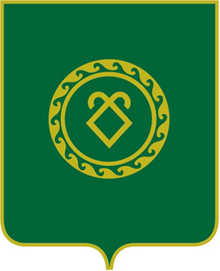 АДМИНИСТРАЦИЯСЕЛЬСКОГО ПОСЕЛЕНИЯУСТЬ-ТАБАССКИЙ СЕЛЬСОВЕТМУНИЦИПАЛЬНОГО РАЙОНААСКИНСКИЙ РАЙОНРЕСПУБЛИКИ БАШКОРТОСТАН